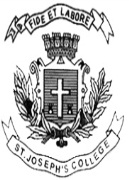 ST. JOSEPH’S COLLEGE (AUTONOMOUS), BENGALURU-27B.A. SOCIOLOGY - V SEMESTERSEMESTER EXAMINATION: OCTOBER 2021(Examination conducted in January-March 2022)SO 5218 - Issues and Challenges in Village India(Only EPS class)Time- 2 ½ hrs		                                     	               Max Marks-70This question paper contains one printed page and three partsPart AAnswer any four of the following in one page each:5*4 =20         Write a note on economic life of rural India.Mention the objectives of Community Development Programme (CDP).Write a note on the importance of village culture with example.State any five important programmes aimed at the development of village community.Mention the causes of environmental degradation.What are the changes seen in the village community which are due to technology?Part BAnswer any two of the following in two pages each: 10*2=20What is the political impact of green revolution in India?“Grass root leadership is encouraged in India”- Comment.Describe any two rural development programmes in IndiaPart CAnswer any two of the following in three pages each: 15*2=30            Define village community and explain the characteristics of village community.Examine the kind of villages found in South East Asia.“Rural India is facing an environmental crisis” - ExamineSO5218-O-MD-A-21